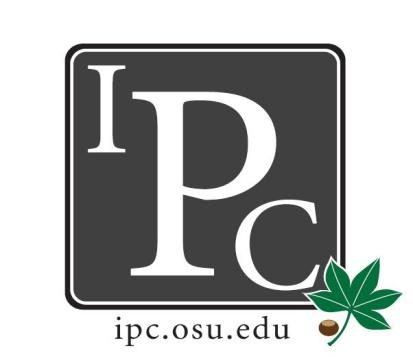 IPC Executive Committee, Justices, Senators President: 	Sara Adelman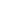 Vice President: 	Kristin Zabrecky Secretary: 	Sarah GartnerChief of Staff: 	Peter Yu  Speakers: Latino Medical Student AssociationResolution PresentationOctober 11th at the Union to show support for Deferred Action for Childhood Arrivals (DACA)  by hosting a rally Total cost: $550 $350 for banners, poster, cheese platters, refreshmentsLooked into resource room → but can’t bring materials out of the room Collaboration? Working on that stillObtained funding for $329 (cost of banner, posters, printing materials)President Update:		Sara Adelman Access forms people should have access who sent them in! Blue Jackets Event - Dec 1st  Goal 95 attendees 2017 Revisions, will be doing it soonGoalsSocial media presenceGetting to know each other - go to woody’s! Promote new student awareness HPS → get to 200 attendees Implement regular committee updates Code of Student ConductRevised last year, final revisions next week Freedom of Speech EventOctober 16th at Moritz College of Law TO DO: will email out specifics on the event later this weekNewsletterStill waiting on getting access → will do October Vice President Update: 		Kristin Zabrecky IPC Venmo Account (OSU-IPC)Halloween ticket sales starting this month, so use this! Take cash, check (to OSU IPC), or venmo Give name, email address, venmo username, amount paid Secretary Update: 		Sarah GartnerSend your pictures for website!TO DO: send update that no email forwarding Chief of Staff Update: 		Peter Yu  Committee needsTomorrow 3:30-5 PM CSA and parking advisory committee (Anna Crisp)Committee updatesCSA (Matt H) → on allocations so fund events by orgs that are sponsored by Ohio State, Free Speech Event Council on Academic Affairs (TaLeitha and Sara) Curricular changes Dentistry student concerned about weight/credit of classes DLIT (Peter) → online learning, looking at business school developing program, using Adobe Connect or skype for video conferencing, better way to search dissertations, using OSU computer power, no email forwarding from osu.edu account Senate Steering Committee (Sara) → change software for OSU systems (will start using Workday)Chief Justice Update: 		Carolyn Chakuroff Professional Development Fund UpdatesRenee moved away… only have Kerry HodakRevisionsTimeframes for stop dates for the cycles Want to make start date to 6 months Will end up voting at a later time Email Carolyn if you have any other ideas for revisions! (Chakuroff.1@osu.edu)TO DO: send to Sarah if you want to see these edits If justice meet after senate meeting Social Chair Update: 		Olivia GrieszmerIPC Tailgate SuccessHalloween Party at Park Street (Oct 27th 9:00PM)Advertising and flyers here soon! Bowling in November Service Chair Update: 		TaLeitha Varner Soccer Tournament (Oct 8th 12:00-4:00PM at ARC)TO DO: get the link out to the FB pages!!Identify which charities to do for the tournamentUse registration fee per team, if they want to give more then it will go to Puerto Rico Community Day Updates (March 2018)Meeting last week - outreach looking good, goal is 60 students Need one senator from each school to help lead an activity for each station Want law, optometry senators! HPS Chair Update: 		Jordan VajdaHealth Professional Summit February 17th 9A-3PScheduling → got pushed back to the first week of November To do: law speaker Outreach Chair Update: 		 Matt HamrickDonut Days this next weekT-shirts Have computers for the leadsSwag boxesNew Business?Gabriel A. Quinones - Hispanic Student Dental Association Fundraiser for Puerto Rico\Go Fund Me page → raised $700, goal is $10,000Using UNICEF Spread the word! TO DO: send the link to sarah Adjourn